Programmation annuelle 2020-2021	FRANÇAIS  – CPD’après la méthode de lecture syllabique TAOKI et compagnie – Istra – édition 2017 Téléchargé gratuitement sur laclassedeludivine.eklablog.com 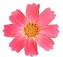 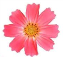 Téléchargé gratuitement sur laclassedeludivine.eklablog.com  Téléchargé gratuitement sur laclassedeludivine.eklablog.com Programmation annuelle 2020-2021	FRANÇAIS  – CPD’après le réajustement des programmes – BO du 26 juillet 2018 Manuel de l’élève : méthode de lecture syllabique TAOKI et compagnie – Istra – édition 2017  Téléchargé gratuitement sur laclassedeludivine.eklablog.com Période 1LexiqueTitreGraphèmePhonème Mots-outilsMot-repèreGrammaireProduction d’écritSemaine 1Semaine 1La planète des alphas : Relecture du conte et rappel de la caractéristique, du nom et du chant des Alphas de la famille voyelles.Introduction des sons consonnes avec la fusée et le monstre pour une première approche de la combinatoire.La planète des alphas : Relecture du conte et rappel de la caractéristique, du nom et du chant des Alphas de la famille voyelles.Introduction des sons consonnes avec la fusée et le monstre pour une première approche de la combinatoire.La planète des alphas : Relecture du conte et rappel de la caractéristique, du nom et du chant des Alphas de la famille voyelles.Introduction des sons consonnes avec la fusée et le monstre pour une première approche de la combinatoire.La planète des alphas : Relecture du conte et rappel de la caractéristique, du nom et du chant des Alphas de la famille voyelles.Introduction des sons consonnes avec la fusée et le monstre pour une première approche de la combinatoire.La planète des alphas : Relecture du conte et rappel de la caractéristique, du nom et du chant des Alphas de la famille voyelles.Introduction des sons consonnes avec la fusée et le monstre pour une première approche de la combinatoire.La planète des alphas : Relecture du conte et rappel de la caractéristique, du nom et du chant des Alphas de la famille voyelles.Introduction des sons consonnes avec la fusée et le monstre pour une première approche de la combinatoire.La planète des alphas : Relecture du conte et rappel de la caractéristique, du nom et du chant des Alphas de la famille voyelles.Introduction des sons consonnes avec la fusée et le monstre pour une première approche de la combinatoire.La planète des alphas : Relecture du conte et rappel de la caractéristique, du nom et du chant des Alphas de la famille voyelles.Introduction des sons consonnes avec la fusée et le monstre pour une première approche de la combinatoire.Semaine 1La bibliothèqueA la bibliothèque (1)a[a]Le sacRemettre les lettres d’un mot en ordre.Semaine 2La bibliothèqueA la bibliothèque (2)i, y[i]Le livre – le styloRemettre les lettres d’un mot en ordre.Semaine 2La maisonLa cuisiner[r]il – il y a - unLe rizLa phrase : majuscule et pointEcrire des syllabes.Semaine 3La maisonLa famille de Taokil[l]elle - estLe litCompléter un mot avec la bonne syllabe.Remettre les mots dans l’ordre pour écrire une phrase.Semaine 3La maisonLes cow-boys et les Indienso[o] [O]de – le/l’ - sansLe lassoCompléter un mot avec la bonne syllabe.Remettre les mots dans l’ordre pour écrire une phrase.Semaine 4La maisonDans le jardiné[é]c’est – dans - uneLe véloCompléter un mot avec la bonne syllabe.Remettre les mots dans l’ordre pour écrire une phrase.Semaine 4Révisions 1Compléter un mot avec la bonne syllabe.Compléter une phrase avec le bon mot.Semaine 5L’écoleDans la rues[s]et - surL’osLe nom commun et le nom propreEcrire des syllabes.Remettre les mots d’une phrase en l’ordre.Semaine 5L’écoleDans la couru[u]des – la - maisLe salutEcrire des syllabes.Séparer les mots pour écrire une phrase.Semaine 6L’écoleDes plantes dans la classef[f]avec - enLe filRemettre les syllabes d’un mot en ordre.Remettre les mots d’une phrase en l’ordre.Semaine 6L’écoleA la cantinee[E] [e]ne…pasLe melonEcrire des syllabes.Remettre les mots d’une phrase en l’ordre.Semaine 7L’écoleAu muséem[m]ses - sontLa momieCompléter un mot avec la bonne syllabe.Semaine 7Révisions 2Compléter un mot avec la bonne syllabe.Ecrire le mot qui correspond à une image.Séparer les mots pour écrire une phrase.Période 2LexiqueTitreGraphèmePhonème Mots-outilsMot-repèreGrammaireProduction d’écritSemaine 1La forêtGare à la ruche !ch[H]aussiLa rucheLe genre des nomsEcrire le mot qui correspond à une image.Semaine 1La forêtUn nez douloureuxn[n]à – son Le nidEcrire le mot qui correspond à une image.Remettre les mots d’une phrase en l’ordre.Semaine 2La forêtAttention aux champignons !è, ê, ë[è]carLa forêt – la vipèreEcrire le mot qui correspond à une image.Composer une phrase à partir de groupes de mots.Rédiger une phrase-réponse.Semaine 2La forêtQuels sportifsv[v]lesLa vacheRemettre les syllabes d’un mot en ordre.Ecrire le mot qui correspond à une image.Dessiner la suite de l’histoire et écrire (ou dicter) la phrase correspondante.Semaine 3Révisions 3Compléter un mot avec la bonne syllabe.Ecrire le mot qui correspond à une image.Semaine 3Une fête d’anniversaireLe chat et les sourisou[U]où – s’estLa sourisEcrire le mot qui correspond à une image.Semaine 4Une fête d’anniversaireLe gâteau d’anniversairez[z]commeLe lézardRemettre les syllabes d’un mot en ordre.Remettre les mots d’une phrase en l’ordre.Semaine 4La maladieTaoki est maladep[p]au – même Le pullLe pluriel des nomsEcrire le mot qui correspond à une image.Semaine 5La maladieChez le vétérinairec[k]chezLe canapéEcrire le mot qui correspond à une image.Composer une phrase à partir de groupes de mots.Semaine 5La maladieTaoki est guérib[b]qui - trèsLe bolEcrire le mot qui correspond à une image.Rédiger une phrase-réponse.Semaine 6Révisions 4Ecrire le mot qui correspond à une image.Remettre les syllabes d’un mot en ordre.Semaine 6Le sportLe concours de dansej[j]quelleLa jupeLe pluriel des articlesRemettre les syllabes d’un mot en ordre.Remettre les mots d’une phrase en l’ordre.Semaine 7Le sportDans la mêléeg[g]entre - touteHugoRemettre les mots d’une phrase en l’ordre.Rédiger une phrase-réponse.Semaine 7Le sportTaoki au tapis !d[d]j’ai – tu esLe judoRemettre les syllabes d’un mot en ordre.Composer une phrase à partir de groupes de mots.Période 3LexiqueLexiqueTitreTitreGraphèmeGraphèmePhonème Phonème Mots-outilsMots-outilsMot-repèreMot-repèreGrammaireGrammaireProduction d’écritSemaine 1Les vacancesLes vacancesDépart en vacances !Départ en vacances !an, enan, en[B][B]quequeLe volant – les parentsLe volant – les parentsRemettre les syllabes d’un mot en ordre.Composer une phrase à partir de groupes de mots.Rédiger une phrase-réponse.Semaine 1Les vacancesLes vacancesLes vitrines de NoëlLes vitrines de Noëltt[t][t]assezassezLes bottesLes bottesRemettre les syllabes d’un mot en ordre.Ecrire une phrase dictée.Semaine 2Les vacancesLes vacancesNoël en famille !Noël en famille !hhtoustousLa hotteLa hotteLe sujet et son substitut : il, elle, ils, ellesLe sujet et son substitut : il, elle, ils, ellesRemettre les syllabes d’un mot en ordre.Rédiger une phrase à partir d’une image.Semaine 2Révisions 5Révisions 5Remettre les lettres d’un mot en ordre.Semaine 3Les vacancesLes vacancesBonne année !Bonne année !br, cr, dr, fr, gr, pr, tr, vr (+ voyelle simple) br, cr, dr, fr, gr, pr, tr, vr (+ voyelle simple) mon – près – tout à coupmon – près – tout à coupEcrire le mot qui correspond à une image.Séparer les mots pour écrire une phrase.Semaine 3L’AfriqueL’AfriqueA l’aéroportA l’aéroportbl, cl, fl, gl, pl (+ voyelle simple)bl, cl, fl, gl, pl (+ voyelle simple)mes - voicimes - voiciReconnaître un verbe conjugué.Reconnaître un verbe conjugué.Répondre à une devinette par un mot.Semaine 4L’AfriqueL’AfriqueTaoki danseTaoki danseinin[C][C]leurs - pourleurs - pourLe poussinLe poussinCompléter un mot avec la bonne syllabe.Semaine 4L’AfriqueL’AfriqueSafari dans la savaneSafari dans la savaneonon[I][I]iciiciLe caméléonLe caméléonEcrire le mot qui correspond à une image.Répondre à une devinette par un mot.Semaine 5S’occuper d’un animalS’occuper d’un animalUn chaton sur la routeUn chaton sur la routeam, em, im, omam, em, im, ombien, cebien, ceEcrire le mot qui correspond à une image.Compléter un mot avec la bonne écriture.Semaine 5S’occuper d’un animalS’occuper d’un animalUn toit pour le chatonUn toit pour le chatonoioi[wa][wa]contre – dehors – quand contre – dehors – quand La boîteLa boîteLe verbe et son sujetLe verbe et son sujetRépondre à une devinette par un mot.Compléter une phrase avec le bon mot. Semaine 6Révisions 6Révisions 6Compléter un mot avec la bonne syllabe.Ecrire le mot qui correspond à une image.Compléter un texte avec les bons mots. Remettre les mots d’une phrase dans l’ordre.Semaine 6S’occuper d’un animalS’occuper d’un animalUn chaton à la maisonUn chaton à la maisonbr, cr, dr, fr, gr, pr, tr, vr (+ digraphes) br, cr, dr, fr, gr, pr, tr, vr (+ digraphes) depuis – maintenant depuis – maintenant Remettre les syllabes d’un mot en ordre.Remettre les mots d’une phrase dans l’ordre.Rédiger une phrase-réponse.Semaine 7Semaine 7Période 4LexiqueTitreTitreGraphèmeGraphèmePhonème Phonème Mots-outilsMots-outilsMot-repèreMot-repèreGrammaireGrammaireProduction d’écritProduction d’écritSemaine 1La montagne en hiverPrêts pour les pistes !Prêts pour les pistes !bl, cl, fl, gl, pl (+ digraphes)bl, cl, fl, gl, pl (+ digraphes)devant - riendevant - rienEcrire le mot qui correspond à une image.Séparer les mots pour écrire une phrase.Ecrire le mot qui correspond à une image.Séparer les mots pour écrire une phrase.Semaine 1La montagne en hiverQuel saut !Quel saut !auau[o][o]alors - aujourd’huialors - aujourd’huijaunejauneEcrire le mot qui correspond à une image.Répondre à une devinette par un mot.Ecrire une phrase pour décrire une image.Ecrire le mot qui correspond à une image.Répondre à une devinette par un mot.Ecrire une phrase pour décrire une image.Semaine 2La montagne en hiverAu sommet !Au sommet !ai, ei, etai, ei, et[è][è]versversL’aile – treize – le bonnetL’aile – treize – le bonnetEcrire le mot qui correspond à une image.Remettre les mots d’une phrase dans l’ordre.Ecrire le mot qui correspond à une image.Remettre les mots d’une phrase dans l’ordre.Semaine 2La montagne en hiverIl était une fois…Il était une fois…er, ezer, ez[é][é]autre - toujoursautre - toujoursLe nez – le panierLe nez – le panierLe verbe et son infinitifLe verbe et son infinitifEcrire le mot qui correspond à une image.Composer une phrase à partir de groupes de mots.Rédiger une phrase-réponse.Ecrire le mot qui correspond à une image.Composer une phrase à partir de groupes de mots.Rédiger une phrase-réponse.Semaine 3Révisions 7Révisions 7Ecrire le mot qui correspond à une image.Ecrire le mot qui correspond à une image.Semaine 3Le nouvel an chinoisDeux dragons dans la villeDeux dragons dans la villeq, k, chq, k, ch[k][k]soudainsoudainLe masque – le kimono – la choraleLe masque – le kimono – la choraleEcrire le mot qui correspond à une image.Remettre les mots d’une phrase dans l’ordre.Imaginer et décrire une scène.Ecrire le mot qui correspond à une image.Remettre les mots d’une phrase dans l’ordre.Imaginer et décrire une scène.Semaine 4Le nouvel an chinoisDe gros yeux dans la nuitDe gros yeux dans la nuiteu, œueu, œu[F] [E][F] [E]mieux – peu à peumieux – peu à peudeux – le nœud – la peur – le cœur deux – le nœud – la peur – le cœur Utiliser des syllabes pour écrire des mots.Ecrire le mot qui correspond à une image.Composer une phrase à partir de groupes de mots.Rédiger une phrase-réponse.Utiliser des syllabes pour écrire des mots.Ecrire le mot qui correspond à une image.Composer une phrase à partir de groupes de mots.Rédiger une phrase-réponse.Semaine 4Le nouvel an chinoisSemaine 5New YorkFérié : Lundi de PâquesFérié : Lundi de PâquesFérié : Lundi de PâquesFérié : Lundi de PâquesFérié : Lundi de PâquesFérié : Lundi de PâquesFérié : Lundi de PâquesFérié : Lundi de PâquesFérié : Lundi de PâquesFérié : Lundi de PâquesFérié : Lundi de PâquesFérié : Lundi de PâquesFérié : Lundi de PâquesFérié : Lundi de PâquesSemaine 5New YorkA l’assaut des gratte-ciel !A l’assaut des gratte-ciel !gu, gegu, ge[g] [j][g] [j]cettecetteLa guitare – le pigeon La guitare – le pigeon La phrase négativeLa phrase négativeCompléter un mot avec la bonne lettre.Séparer les mots pour écrire une phrase.Compléter un texte avec les bons mots. Compléter un mot avec la bonne lettre.Séparer les mots pour écrire une phrase.Compléter un texte avec les bons mots. Semaine 6New YorkLa statue de la libertéLa statue de la libertéain, ein, aimain, ein, aim[C][C]cellecelleLa main – le peintre – la faimLa main – le peintre – la faimEcrire le mot qui correspond à une image.Remettre les syllabes d’un mot en ordre.Composer une phrase à partir de groupes de mots.Compléter un texte avec les bons mots.Rédiger une phrase-réponse.Rédiger un texte pour décrire une image.Ecrire le mot qui correspond à une image.Remettre les syllabes d’un mot en ordre.Composer une phrase à partir de groupes de mots.Compléter un texte avec les bons mots.Rédiger une phrase-réponse.Rédiger un texte pour décrire une image.Semaine 6Dans un ranchQuel rodéo !Quel rodéo !eaueau[o][o]celui-ci - certainscelui-ci - certainsLe chapeauLe chapeauEcrire le mot qui correspond à une image.Rédiger une phrase à partir de mots imposés.Compléter un texte avec les bons mots.Rédiger un dialogue.Ecrire le mot qui correspond à une image.Rédiger une phrase à partir de mots imposés.Compléter un texte avec les bons mots.Rédiger un dialogue.Semaine 7Dans un ranchRetour à l’écurieRetour à l’écurieoinoin[wC][wC]aprèsaprèsdu foindu foinRépondre à une devinette par un mot.Remettre les mots d’une phrase dans l’ordre.Imaginer les paroles d’un personnage.Répondre à une devinette par un mot.Remettre les mots d’une phrase dans l’ordre.Imaginer les paroles d’un personnage.Semaine 7Révisions 8Révisions 8Ecrire le mot qui correspond à une image.Ecrire le mot qui correspond à une image.Période 5LexiqueTitreGraphèmePhonème Mots-outilsMot-repèreGrammaireProduction d’écritSemaine 1La classe de merArrivée en classe de mers = z[z]déjà - quelquesLa valiseLa phrase interrogativeRemettre les syllabes d’un mot en ordre.Composer une phrase à partir de groupes de mots.Rédiger une carte postale.Semaine 1La classe de merPont de l’AscensionPont de l’AscensionPont de l’AscensionPont de l’AscensionPont de l’AscensionPont de l’AscensionPont de l’AscensionSemaine 2La classe de merCroisière marineph = f[f]plusieurs - tropLe phareCompléter un mot avec la bonne graphie. Répondre à une devinette par un mot.Remettre les mots d’une phrase dans l’ordre.Rédiger une phrase-réponse.Rédiger un texte pour décrire une image.Semaine 2La classe de merSemaine 3La classe de merFérié : PentecôteFérié : PentecôteFérié : PentecôteFérié : PentecôteFérié : PentecôteFérié : PentecôteFérié : PentecôteSemaine 3La classe de merConcours de sculptures de sable !ce, ci, ç[s]chacunLa glace, le citron, le garçonEcrire le mot qui correspond à une image.Compléter un mot avec la bonne graphie. Compléter une phrase avec le bon mot.Rédiger une phrase-réponse.Rédiger et dessiner la suite de l’histoire.Semaine 4La classe de merLa pêche à piede = è[è]beaucoupLa merEcrire le mot qui correspond à une image.Répondre à une devinette par un mot.Rédiger une phrase à partir de mots imposés.Rédiger un portrait.Semaine 4L’arrivée d’un bébéUn heureux événementgn[G]bientôtLe peignoirRépondre à une devinette par un mot.Rédiger une phrase pour décrire une image.Rédiger un dialogue.Semaine 5L’arrivée d’un bébéUn bébé à la maisonill, y[J] commentLe gorille – le kayakEcrire le mot qui correspond à une image.Composer une phrase à partir de groupes de mots.Ecrire une phrase dictée.Compléter un texte avec les bons mots.Rédiger un monologue.Semaine 5Révisions 9Remettre les lettres d’un mot en ordre.Inventer et écrire une question.Répondre à une devinette par un mot.Semaine 6Le château fortA l’assaut du château fort !ail, eil, aill, eillaucun – plus  Le soleil – l’éventail – l’abeille – la murailleL’adjectifEcrire le mot qui correspond à une image.Répondre à une devinette par un mot.Compléter des phrases avec le bon adjectif.Rédiger une phrase-réponse.Semaine 6Le château fortLe tournoieuil, euill, ouillchaqueL’écureuil – la feuille – la grenouilleEcrire le mot qui correspond à une image.Compléter un mot avec la bonne graphie. Rédiger un texte pour décrire une image.Semaine 7Le château fortUn banquet au châteauian, ien, ieu, ion celuiLa viande – le musicien – le milieu – le lampionEnrichir une phraseRépondre à une devinette par un mot.Ecrire une phrase dictée.Enrichir une phrase pour en donner des précisions.Semaine 7Le monde de TaokiEn route pour le monde de Taoki !ti = siainsiLes habitationsRemettre les syllabes d’un mot en ordre.Répondre à une devinette par un mot.Rédiger une phrase-réponse. Imaginer et rédiger un texte descriptif.Semaine 8Le monde de TaokiAu pays des dragonsx[x]horsL’index – six – le xylophonePassé, présent, futurEcrire le mot qui correspond à une image.Répondre à une devinette par un mot.Compléter un texte avec les bons mots. Semaine 8Révisions 10Remettre les syllabes d’un mot en ordre.Composer une phrase à partir de groupes de mots.Enrichir une phrase à l’aide d’un adjectif.Semaine 9Production d’écrit guidée : Produire un texte pour décrire une image.Ecrire un texte pour se présenter.Ecrire un conte.Semaine 9Production d’écrit guidée : Ecrire une carte postale.Ecrire une liste.Ecrire une invitation.LANGAGE ORALLANGAGE ORALLANGAGE ORALLANGAGE ORALLANGAGE ORALEcouter pour comprendre des messages oraux ou des textes lus par un adulteEn lien avec la lectureEcouter pour comprendre des messages oraux ou des textes lus par un adulteEn lien avec la lectureEcouter pour comprendre des messages oraux ou des textes lus par un adulteEn lien avec la lectureEcouter pour comprendre des messages oraux ou des textes lus par un adulteEn lien avec la lectureEcouter pour comprendre des messages oraux ou des textes lus par un adulteEn lien avec la lecturePériode 1Période 2Période 3Période 4Période 5Dire pour être entendu et compris, en situation d’adresse à un auditoire ou de présentation de texteEn lien avec la lectureDire pour être entendu et compris, en situation d’adresse à un auditoire ou de présentation de texteEn lien avec la lectureDire pour être entendu et compris, en situation d’adresse à un auditoire ou de présentation de texteEn lien avec la lectureDire pour être entendu et compris, en situation d’adresse à un auditoire ou de présentation de texteEn lien avec la lectureDire pour être entendu et compris, en situation d’adresse à un auditoire ou de présentation de texteEn lien avec la lecturePériode 1Période 2Période 3Période 4Période 5Participer à des échanges dans des situations diverses (séances d’apprentissages, régulation de la vie de la classe)Participer à des échanges dans des situations diverses (séances d’apprentissages, régulation de la vie de la classe)Participer à des échanges dans des situations diverses (séances d’apprentissages, régulation de la vie de la classe)Participer à des échanges dans des situations diverses (séances d’apprentissages, régulation de la vie de la classe)Participer à des échanges dans des situations diverses (séances d’apprentissages, régulation de la vie de la classe)Période 1Période 2Période 3Période 4Période 5Adopter une distance critique par rapport au langage produitAdopter une distance critique par rapport au langage produitAdopter une distance critique par rapport au langage produitAdopter une distance critique par rapport au langage produitAdopter une distance critique par rapport au langage produitPériode 1Période 2Période 3Période 4Période 5LECTURE ET COMPREHENSION DE L’ECRITLECTURE ET COMPREHENSION DE L’ECRITLECTURE ET COMPREHENSION DE L’ECRITLECTURE ET COMPREHENSION DE L’ECRITLECTURE ET COMPREHENSION DE L’ECRITIdentifier des mots de manière de plus en plus aiséeEn lien avec l’écriture : décodage associé à l’encodage, l’analyse de la langue et le vocabulaireIdentifier des mots de manière de plus en plus aiséeEn lien avec l’écriture : décodage associé à l’encodage, l’analyse de la langue et le vocabulaireIdentifier des mots de manière de plus en plus aiséeEn lien avec l’écriture : décodage associé à l’encodage, l’analyse de la langue et le vocabulaireIdentifier des mots de manière de plus en plus aiséeEn lien avec l’écriture : décodage associé à l’encodage, l’analyse de la langue et le vocabulaireIdentifier des mots de manière de plus en plus aiséeEn lien avec l’écriture : décodage associé à l’encodage, l’analyse de la langue et le vocabulairePériode 1Période 2Période 3Période 4Période 5Comprendre un texte et contrôler sa compréhensionEn lien avec l’écriture Comprendre un texte et contrôler sa compréhensionEn lien avec l’écriture Comprendre un texte et contrôler sa compréhensionEn lien avec l’écriture Comprendre un texte et contrôler sa compréhensionEn lien avec l’écriture Comprendre un texte et contrôler sa compréhensionEn lien avec l’écriture Période 1Période 2Période 3Période 4Période 5Pratiquer différentes formes de lecturePratiquer différentes formes de lecturePratiquer différentes formes de lecturePratiquer différentes formes de lecturePratiquer différentes formes de lecturePériode 1Période 2Période 3Période 4Période 5Lire à voix hauteLire à voix hauteLire à voix hauteLire à voix hauteLire à voix hautePériode 1Période 2Période 3Période 4Période 5ECRITUREECRITUREECRITUREECRITUREECRITUREECRITUREECRITUREECRITUREECRITUREECRITUREECRITURECopier Copier Copier Copier Copier Copier Copier Copier Copier Copier Copier Période 1Période 1Période 2Période 2Période 3Période 3Période 3Période 4Période 4Période 5Période 5Ecrire des textes en commençant à s’approprier une démarche.En lien avec la lecture, le langage oral et l’étude de la langueEcrire des textes en commençant à s’approprier une démarche.En lien avec la lecture, le langage oral et l’étude de la langueEcrire des textes en commençant à s’approprier une démarche.En lien avec la lecture, le langage oral et l’étude de la langueEcrire des textes en commençant à s’approprier une démarche.En lien avec la lecture, le langage oral et l’étude de la langueEcrire des textes en commençant à s’approprier une démarche.En lien avec la lecture, le langage oral et l’étude de la langueEcrire des textes en commençant à s’approprier une démarche.En lien avec la lecture, le langage oral et l’étude de la langueEcrire des textes en commençant à s’approprier une démarche.En lien avec la lecture, le langage oral et l’étude de la langueEcrire des textes en commençant à s’approprier une démarche.En lien avec la lecture, le langage oral et l’étude de la langueEcrire des textes en commençant à s’approprier une démarche.En lien avec la lecture, le langage oral et l’étude de la langueEcrire des textes en commençant à s’approprier une démarche.En lien avec la lecture, le langage oral et l’étude de la langueEcrire des textes en commençant à s’approprier une démarche.En lien avec la lecture, le langage oral et l’étude de la languePériode 1Période 1Période 2Période 2Période 3Période 3Période 3Période 4Période 4Période 5Période 5Semaine 102.09 au 06.09Semaine 209.09 au 13.09Semaine 209.09 au 13.09Semaine 316.09 au 20.09Semaine 316.09 au 20.09Semaine 423.09 au 27.09Semaine 530.09 au 04.10Semaine 530.09 au 04.10Semaine 607.10 au 11.10Semaine 607.10 au 11.10Semaine 714.10 au 18.10*La rentrée de LudoRéviser et améliorer l’écrit qu’on a produit.En lien avec l’étude de la langueRéviser et améliorer l’écrit qu’on a produit.En lien avec l’étude de la langueRéviser et améliorer l’écrit qu’on a produit.En lien avec l’étude de la langueRéviser et améliorer l’écrit qu’on a produit.En lien avec l’étude de la langueRéviser et améliorer l’écrit qu’on a produit.En lien avec l’étude de la langueRéviser et améliorer l’écrit qu’on a produit.En lien avec l’étude de la langueRéviser et améliorer l’écrit qu’on a produit.En lien avec l’étude de la langueRéviser et améliorer l’écrit qu’on a produit.En lien avec l’étude de la langueRéviser et améliorer l’écrit qu’on a produit.En lien avec l’étude de la langueRéviser et améliorer l’écrit qu’on a produit.En lien avec l’étude de la langueRéviser et améliorer l’écrit qu’on a produit.En lien avec l’étude de la langueETUDE DE LA LANGUE (GRAMMAIRE, ORTHOGRAPHE, LEXIQUE)ETUDE DE LA LANGUE (GRAMMAIRE, ORTHOGRAPHE, LEXIQUE)ETUDE DE LA LANGUE (GRAMMAIRE, ORTHOGRAPHE, LEXIQUE)ETUDE DE LA LANGUE (GRAMMAIRE, ORTHOGRAPHE, LEXIQUE)ETUDE DE LA LANGUE (GRAMMAIRE, ORTHOGRAPHE, LEXIQUE)Passer de l’oral à l’écrit.Passer de l’oral à l’écrit.Passer de l’oral à l’écrit.Passer de l’oral à l’écrit.Passer de l’oral à l’écrit.Période 1Période 2Période 3Période 4Période 5Construire le lexique.Construire le lexique.Construire le lexique.Construire le lexique.Construire le lexique.Période 1Période 2Période 3Période 4Période 5S’initier à l’orthographe lexicale.S’initier à l’orthographe lexicale.S’initier à l’orthographe lexicale.S’initier à l’orthographe lexicale.S’initier à l’orthographe lexicale.Période 1Période 2Période 3Période 4Période 5Se repérer dans la phrase simple.Se repérer dans la phrase simple.Se repérer dans la phrase simple.Se repérer dans la phrase simple.Se repérer dans la phrase simple.Période 1Période 2Période 3Période 4Période 5* La phrase : majuscule et point* Le nom commun et le nom propreMaîtriser l’orthographe grammaticale de base.Maîtriser l’orthographe grammaticale de base.Maîtriser l’orthographe grammaticale de base.Maîtriser l’orthographe grammaticale de base.Maîtriser l’orthographe grammaticale de base.Période 1Période 2Période 3Période 4Période 5